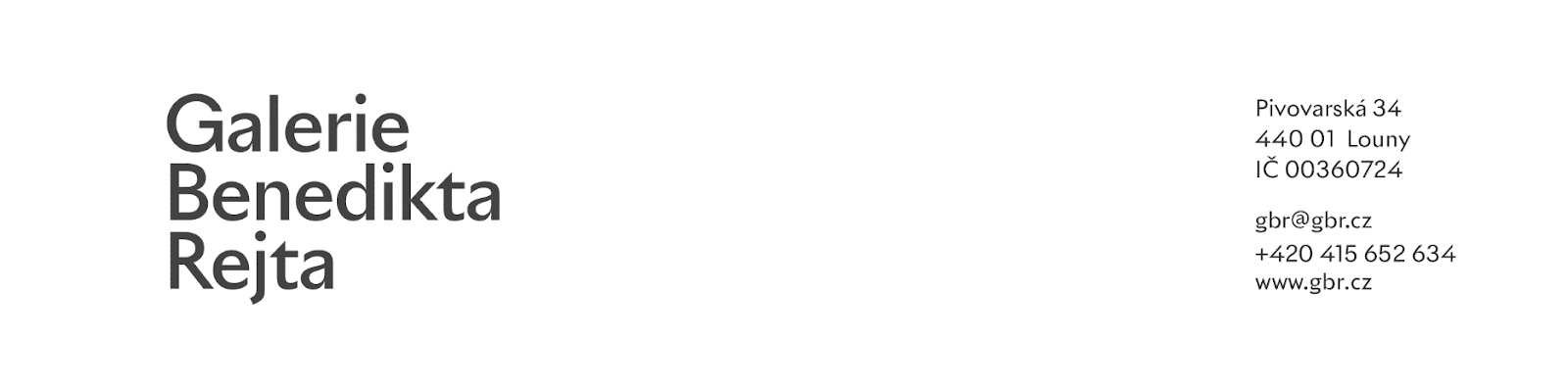 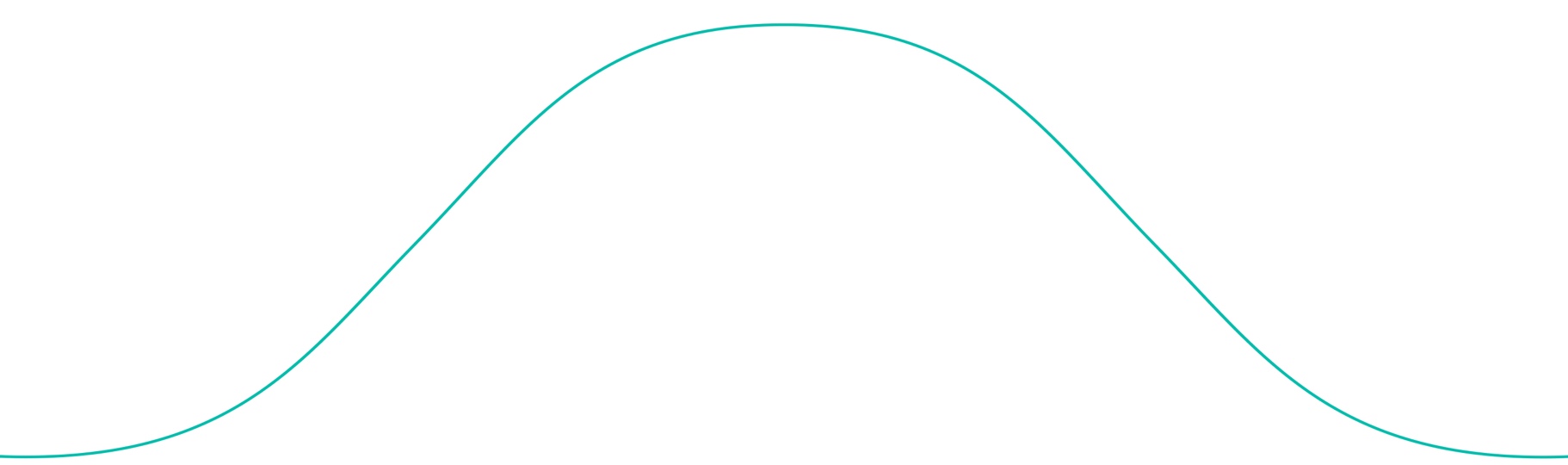 Vážení rodiče, Galerie Benedikta Rejta otevírá poprvé ve své historii volnočasové aktivity určené všem věkovým skupinám dětí a studentů. Jako umělecká instituce máme k oblasti estetického 
a tvůrčího vzdělávání velmi blízko, disponujeme jedinečným výstavním prostorem, odborným zázemím významné sbírky s knihovnou i workshopovým studiem. Vám i vašim dětem tímto otevíráme prostory galerie tak, jak jsou běžným návštěvníkům nedostupné. Budete mít přehled 
o nejaktuálnějším dění v GBR, o připravovaných programech a inspirativních hostech. Pro tři příští roky se GBR věnuje ve výstavní trilogii KRÁSA (2023) | HRA (2024) | DUŠE (2025) vztahu umění a péči o duši. Výstava HRA (2024) bude připravena se zvláštním fokusem na děti a nové podoby kreativního učení. Věříme, že naše nabídka rozšíří možnosti volnočasových aktivit v Lounech i okruh příznivců galerie o děti a studenty. Těšíme se na setkávání s vašimi dětmi 
i s vámi. MgA. Kateřina Melenováředitelka GBRZÁVAZNÁ PŘIHLÁŠKA DO VOLNOČASOVÝCH AKTIVIT GBR  Název kroužku*: Art Club junior 1. st.	    Art Club junior 2. st. 	Art Club student*zvolenou variantu označteJméno a příjmení dítěte: .............................................................................................Datum narození: .........................................................................................................Adresa školy: ..............................................................................................................Třída: ..........................................................................................................................Jméno a příjmení zákonného zástupce: .....................................................................Tel: ........................................................ E-mail: .........................................................V ........................................ dne ........................................Podpis zákonného zástupce dítěte: ...........................................................................Zákonný zástupce svým podpise stvrzuje, že byl seznámen a souhlasí se Všeobecnými smluvními podmínkami Galerie Benedikta Rejta v Lounech pro volnočasové aktivity, které jsou součástí této přihlášky, tyto přijímá a zavazuje se jimi řídit. Všeobecné smluvní podmínkyPro volnočasové aktivity / kroužky pořádané Galerií Benedikta Rejta v Lounech,Pivovarská 34, 440 01 Louny, IČO: 00360724, tel: 778 728 991. Dále jen GBR.Vyplněním a odevzdáním podepsané závazné přihlášky v písemné formě nejpozději na první lekci kroužku, a taktéž zaplacením kurzovného zákonným zástupcem dítěte se dítě považuje přihlášené
do volnočasových aktivit pořádaných GBR.Lekce začínají v 38. týdnu – od 18. září 2023. O přesném termínu zahájení kroužku budete informování emailem nebo SMS. Kroužky neprobíhají o státních svátcích a o prázdninách. Náhradní termíny, případně snížení kurzovného, bude oznámeno předem. Přihlášky jsou k dispozici na našich webových stránkách www.gbr.cz v sekci Edukace nebo 
v recepci galerie v otevíracích hodinách (út-ne 10–18 h).Kurzovné je stanoveno na 50 Kč za lekci. Hradí vždy na 2 měsíce, nejpozději na první lekci příslušného období, hotově v recepci GBR předem.Vyplněnou a podepsanou Závaznou přihlášku (včetně těchto Všeobecných smluvních podmínek) odevzdejte našim lektorům nejpozději na první hodině kroužku Vašeho dítěte nebo kdykoli před zahájením v recepci. Vždy je však nutné dítě předem přihlásit telefonicky na čísle 778 728 991 (po-pá 10-16 h).Odevzdáním podepsané přihlášky v písemné formě a taktéž zaplacením kurzovného stvrzujete, že Vaše dítě, které bude navštěvovat kroužek GBR, je po fyzické a psychické stránce zdrávo. Rodičům není známa žádná skutečnost, která by bránila účasti dítěte na kroužku či pobytu v dětském kolektivu. Ostatní ujednání: V případě dodatečného přihlášení je třeba postupovat stejným způsobem popsaným výše – odevzdat přihlášku a zaplatit dílčí kurzovné před nástupem dítěte do kroužku.Pokud dítě nebude řádně přihlášeno na kroužek, popř. nebude zaplaceno kurzovné, může GBR účast dítěte na kroužku odmítnout.V případě jakýchkoliv zdravotních omezení Vašeho dítěte je nezbytné informovat lektory předem, a to i v případě, pokud se komplikace vyskytnou v průběhu školního roku. Rádi učiníme maximum proto, aby se i dítě se zdravotním omezením mohlo kroužku účastnit. Pokud bude dítě vykazovat příznaky akutního onemocnění a nebude umožňovat práci v kolektivu (nachlazení, viróza, alergie, bolest hlavy apod.), má lektor GBR možnost účast dítěte na kroužku odmítnout. Zároveň žádáme rodiče, aby této situaci předcházeli a nemocné děti na kroužky nevodili. Jednotlivé absence dítěte nebudou nahrazeny ani odečteny z ceny kurzovného. Pokud je však dítě dlouhodobě nemocné (nebo má povinnou karanténu), má rodič nárok na vrácení kurzovného za neabsolvované lekce za zaplacené období. V tomto případě je nutno zažádat písemně a doložit absenci z důvodu nemoci lékařským potvrzením.Pokud bude zrušení lekce zapříčiněno ze strany GBR či z vyšší moci, bude hodina nahrazena, případně bude vráceno kursovné. V případě mimořádných okolností znemožňujících či ztěžujících konání lekcí prezenčním způsobem (včetně preventivních opatření vlády či GBR proti šíření virových onemocnění) budou lekce probíhat on-line formou prostřednictvím video lekcí, připravených vybraným lektorem, s čímž zákonný zástupce výslovně souhlasí. Odkazy na online lekce budou zasílány na email zákonného zástupce uvedený v přihlášce.Přihlášením dítěte do kroužku dává zákonný zástupce souhlas k pořízení fotografií a videí z kroužků a jiných akcí výhradně pro propagační účely GBR.Poučení o ochraně osobních údajů – GDPRPři registraci vašeho dítě na volnočasové aktivity pořádané GBR jste nám poskytli osobní údaje Vaše a Vašeho dítěte. Ve vztahu k získání, shromažďování a dalšímu nakládání s těmito osobními údaji postupujeme v souladu s příslušnými právními předpisy. K těmto osobním údajům mají přístup výhradně zaměstnanci GBR a využívají je pouze pro poskytování informací o těchto volnočasových aktivitách, změnách v konání kurzu, náhradních termínech, mimořádných událostech a programech, na jejichž návštěvu mohou uplatnit zaplacené kursovné apod. Takto získané osobní údaje GBR neposkytuje třetím stranám. Pokud po Vás žádáme Vaše osobní, kontaktní či jiné údaje přímo v našich prostorách (např. při vyplňování prezenčních listin atd.), je to za těchto okolností a z následujících důvodů:Interní komunikace – Vaše dítě navštěvuje námi pořádaný kroužek, a proto potřebujeme kontakt na zákonného zástupce – pro běžnou i nenadálou komunikaci ve věci těchto aktivit (změny, zrušení, akutního onemocnění či nevolnosti dítěte a jiné). dokumentace docházky evidujeme prezenční listinu, kde je zaznamenávána účast dítěte na jednotlivých lekcíchO vaše osobní údaje a údaje Vašich dětí se staráme s náležitou péčí, zásadně je nepředáváme třetím stranám a uchováváme jen po nezbytně nutnou dobu v souladu s příslušnými právními předpisy a veškerou platnou legislativou. Na webových stránkách galerie www.gbr.cz a na sociálních sítích (Facebook, Instagram) jsou příležitostně zveřejňovány vybrané fotografie z volnočasových aktivit a akcí pro veřejnost za účelem dokumentace a propagace. Ve vztahu k pořizování a uveřejňování pořízených fotografií na uvedených webových stránkách a sociálních sítích nám podpisem závazné přihlášky dáváte svůj souhlas k jejich uveřejňování. Fotografie nejsou poskytovány třetím stranám. Odevzdáním podepsané závazné přihlášky v písemné formě dáváte GBR souhlas s uchováváním a zpracováváním osobních údajů ve smyslu zákona č.101/2000 Sb., o ochraně osobních údajů a o změně některých zákonů, v souvislosti s účastí na volnočasových aktivitách pořádaných GBR, a to na dobu nezbytně nutnou. Těmito osobními údaji jsou: údaje o jménu, příjmení, věku, zdravotním stavu dítěte a ZŠ či MŠ, kterou vaše dítě navštěvuje a Vaše osobní údaje o jménu, příjmení, telefonním čísle a e-mailové adrese. Souhlas k nakládání s osobními údaji můžete kdykoliv písemně odvolat na adrese Galerie Benedikta Rejta v Lounech, Pivovarská 34, 440 01 Louny. Stejně tak máte právo na výmaz Vašich osobních údajů, přístup k Vašim osobním údajům, omezení zpracovávání Vašich osobních údajů nebo jejich změnu. V případě pochybností o porušení Vašich práv v případě nakládání s osobními údaji můžete kontaktovat GBR nebo Úřad pro ochranu osobních údajů.Udělení souhlasu je dobrovolné, informované a souhlas je kdykoliv možné změnit.MgA. Kateřina Melenová ředitelkaGalerie Benedikta Rejta v Lounech, p. o.Pivovarská 34440 01 Louny